Info rokotusselvityksistä sosiaali- ja terveysalan polkuopiskelijoille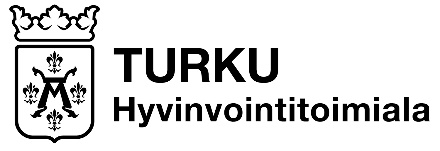 Tartuntatautilaki 48§ ja 55§ velvoittaa sosiaali- ja terveysalan opiskelijoiden antamaan tiettyjä tietoja omista rokotuksistaan ja tietyistä altistusmahdollisuuksista (tarkemmat tiedot alla). Omat rokotustiedot saat siitä hoitoyksiköstä missä sinut on rokotettu. Jos sinut on rokotettu esimerkiksi Kuopiossa, tulee sinun pyytää rokotustietosi sieltä. Selvitä rokotustietosi mahdollisimman pian. Mikäli suojassasi on puutteita, voi rokotussuojan loppuunsaattaminen olla aikaa vievää. Rokotusselvitys tulee tehdä hyvissä ajoin ennen ensimmäistä harjoittelua. Polkuopiskelijat eivät kuulu opiskeluterveydenhuollon piiriin, joten olethan yhteydessä omaan terveysasemaasi selvityksen tekemistä varten.Vaadittavat rokotteetTerveysala (eli fysioterapeutit, terveydenhoitajat, sairaanhoitajat, suuhygienistit, toimintaterapeutit, röntgenhoitajat, ensihoitajat, bioanalyytikot ja kätilöt)Lain mukaan:Tuberkuloosiseula Suoja tuhkarokkoa vastaan (2 MPR rokoteannosta tai sairastettu tuhkarokko)Suoja vesirokkoa vastaan (2 rokoteannosta tai sairastettu vesirokko)Influenssarokotteet vuosittain (riittää kun olet vastannut olevasi tietoinen, että tarvitset rokotteen vuosittain, olet itse vastuussa, että hankit tämän vuosittain)Hinkuyskäsuoja mikäli menet harjoitteluun imeväisikäisten (alle 1 v) lasten kanssa. Hinkuyskäsuoja on osa jäykkäkouristus/kurkkumätärokotetta (dtap lyhenne). Rokotusohjelman mukaan dtap annetaan 25-vuotiaille ikäkausirokotteena. Mikäli tarvitset tämän harjoitteluiden vuoksi aikaisemmin, saat tämän omalta terveysasemaltasiSelvitä, koska olet saanut viimeksi jäykkäkouristusrokotteen ja onko siinä ollut hinkuyskäkomponentti mukana. Jos lyhenne on dt, ei sinulla ole hinkuyskäsuojaaHinkuyskäkomponentti on voimassa vain 5 vuotta, jäykkäkouristus/kurkkumätä osuus 20 vuottaViimeisestä jäykkäkouristusrokotteesta pitää olla kulunut 2 vuotta ennen kuin uutta rokotetta voi laittaaOmaksi suojaksiMaksuton B-hepatiittisarja. Olet saattanut saada tämän aikaisemmin joko B-hepatiittirokotteina (Engerix tai Hbvaxpro) tai osana yhdistelmärokotetta (Twinrix).B-hepatiittisuojaan kuuluu kolme rokotetta, jotta suoja on elinikäinen. Varmista, että olet saanut kaikki kolme annosta.Sinulla olisi hyvä olla ainakin kaksi B-hepatiittirokotetta saatuna ennen ensimmäistä harjoitteluasi, joten varaa aika ajoissa ensimmäiselle rokotukselle. Muut kansallisen rokotusohjelman mukaiset rokotteetSosiaaliala (sosionomit)Lain mukaan:TuberkuloosiseulaHarjoittelupaikasta riippuen saatat tarvita samat rokotteet kuin terveysalan opiskelijat (kts yllä). Olet oikeutettu maksuttomaan B-hepatiittirokotesarjaan, mikäli menet harjoitteluun paikkaan, jossa on korostunut pistotapaturmariski.